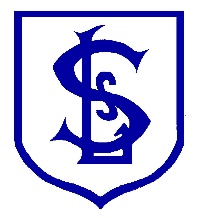          Summer term Home 	Learning  WEEK 1 -  20/4/20 - My Family         Summer term Home 	Learning  WEEK 1 -  20/4/20 - My Family Y4 Y4Weekly Maths Tasks (Aim to do the 3 MNP lessons over the course of a week but don’t do more than one in a day. In addition to this, access the online maths resources as detailed below. Weekly Reading Tasks (Chose 1 reading task per day)Maths No Problem- Text book / Work book 4A Chapter 7- Time : Lessons 1-3. (until you are familiar with the organisation of MNP, please refer to the parents’ guide for help)You can record your answer to these by printing out the worksheets at home, writing the answers straight into your home learning books (like you do in your maths journal at school) or just talking them through with the adults at home. Whichever method you and your family prefer is fine – it’s all good learning! Use the Interactive Clock to help support the Maths No Problem lessons. Play these Games to support this topic. Other support resources: Working on Times Table Rockstars - your child will have an individual login to access this. Attempt to access one of the areas daily. Garage is for practising your tables. Studio is to earn your rock status. Soundcheck is an assessment tracker similar to the Yr4 national test. How about seeing if anyone from your class is wanting a multiplayer game; then visit the Arena area for this. Looking for a challenge further afield? Then visit the Festival area. Check out if someone has challenged you in the Rock slam area. Remember, the more you play, the more coins you earn and the more you can spend in the shop! And of course, you will improve your times tables facts recall time. Enjoy!For number facts fun, then your child can access ‘Numbots’  using the same login as with TT Rock Stars.  Practise adding totals of the weekly shopping list or some work around money. This game will help you with this. Check out Purple Mash for a ‘to do’ activity on time. Visit RM easimaths and complete a session to see how you are progressing.You could share a story together. This could be a chapter book where you read and discuss a chapter a day. Listen to your child read and let them discuss what they have read. Encourage them to read with expression and intonation. Remind them to pause for punctuation.Watch Newsround and discuss what is happening in the wider world. Get your child to read a book on Oxford Owl, discuss what your child enjoyed about the book. Explore new vocabulary you find when reading. What are the origins of this word? Can it be modified? Can you find any synonyms or antonyms for your new word? With your child, look in magazines, newspapers and books for new vocabulary they are unfamiliar with. They could use a highlighter to highlight in magazines and newspapers.Weekly SPAG Tasks Weekly Writing Tasks (Aim to do 1 per day)Practise your spellings on Spelling pattern focus for the weekThis week’s and next week’s focus is Spelling Rule 10 – adding the suffix -ion. This resource gives you access to activities (spelling tiles), Practice and Test. Practise the Year 3/4 Common Exception words . Scroll down to the files to download section.(choose 3 per week)Using the 3 Common Exception words: write synonyms, antonyms, the meaning and an example of how to use the word in a sentence. Can the word be modified? (e.g decide can become decision).If you are finding some of the Year 1 & 2 Common Exception Words  tricky then please practise these. Scroll down to the files to download section. Visit BBC Bitesize for a short daily Grammar lesson covering: Identifying when to use pronouns.Writing expanded noun phrases.Past tense verbs and verb families. Adding description using adverbs and adverbial phrases. Write a recount of your day. This could be used in history one day to show what happened during this period of lockdown.Write a character description of a member of your family. What do they look like? How do they behave? etc... Examples of famous character descriptionsTop tips to create an effective character               descriptionWrite a story involving members of your family. Do they have to defeat a monster? or find something they have lost? Follow these writing tips to help you.Write a set of family rules, could they begin with ‘We always….’ rather than ‘We do not ………’Write a letter/email/ text message to a member of your family that you have not seen recently. Within all writing tasks, remind the children to include in their writing, as a year 4 writer: complete sentences, fronted adverbials, expanded noun phrases, time conjunctions. Please encourage the children to read through their work, to ensure it makes sense.Weekly topic tasks – Weekly topic tasks – SCIENCE -    Electricity.What is electricity? Has it always existed? Who discovered it? Do some research to find out more about the discovery of electricity. Choose how to share your work – write it, storyboard it, it’s up to you!Look around your home and identify the common appliances that run on electricity. You could take photographs, create a collage using a magazine or catalogue, draw pictures or create a mind map.GEOGRAPHY – Exploring Eastern Europe. Re-cap the names of the 7 continents with the children. Look at a map to help.Next work through the PowerPoint – ‘European Countries’, discussing and answering the questions posed. When completing the ‘map of Europe activity sheet’, the children will choose a level that will challenge them. They are graded from 1 star to 3 stars. The answers are found in this file too. The final part of the lesson is asking the children which direction they would travel in to travel from one European country to another. Home Learning - to be completed throughout the weekHome Learning - to be completed throughout the weekThe project this week aims to provide opportunities for your child to gain a better understanding of their own family. Learning may focus on what different makeup of families, what traditions your family has, stories linked to your family etc.Let’s Wonder: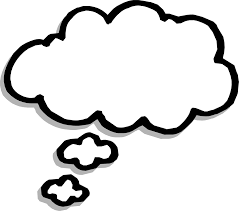 Who is in your child’s immediate family? What other relatives do they have? How does their family link together? How many people do they have in their family? Why not spend time looking through old photos and talking about the people in their families? What family stories can they tell? How is life different to their parents? grandparents?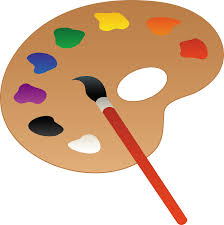 Let’s Create:Create a piece of artwork entitled ‘Family’. This could be a drawing, a self portrait, a sculpture or collage. Could they copy another artist's style? Which materials have they chosen to use and why? How do they feel about their piece of artwork? What would they change or not? Family portraits.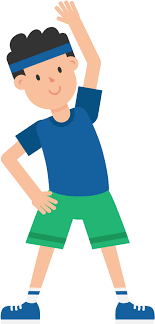 Be Active:Fancy a dance? There are lots of dance videos on Go Noodle. Just Dance is another way that you can get moving. Have a family workout with Joe Wicks - The Body Coach.  For something more relaxing, maybe try some Yoga.(Cosmic kids)Recommendation at least 2-3 hours of exercise a week.Time to Talk: 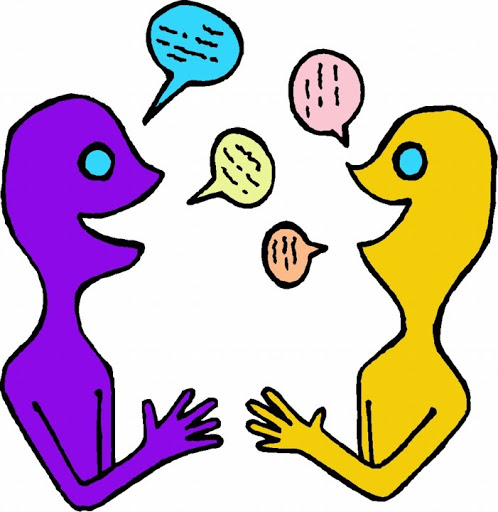 Perhaps they could play a board game, facetime a member of their family they have not seen this week, enjoy a family indoor picnic or have a family dinner. Understanding Others and Appreciating Differences: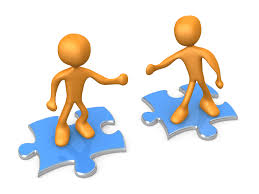 Discuss how their family is different to other people’s families. Discuss whether all families are the same? Does it matter? Do all families have the same faith? Do all families worship in the same way?Reflect: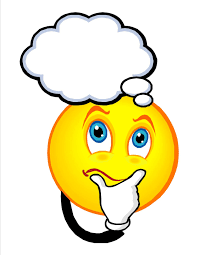 Find out what music their family members enjoy. Do they like the same music? What is their favourite song? They could listen to different pieces of music together with their family. Do they like/dislike any particular types of music and why? Can they Identify the instruments they can hear and describe how the music makes them feel? Why not get them to listen to some of the classics?The project this week aims to provide opportunities for your child to gain a better understanding of their own family. Learning may focus on what different makeup of families, what traditions your family has, stories linked to your family etc.Let’s Wonder:Who is in your child’s immediate family? What other relatives do they have? How does their family link together? How many people do they have in their family? Why not spend time looking through old photos and talking about the people in their families? What family stories can they tell? How is life different to their parents? grandparents?Let’s Create:Create a piece of artwork entitled ‘Family’. This could be a drawing, a self portrait, a sculpture or collage. Could they copy another artist's style? Which materials have they chosen to use and why? How do they feel about their piece of artwork? What would they change or not? Family portraits.Be Active:Fancy a dance? There are lots of dance videos on Go Noodle. Just Dance is another way that you can get moving. Have a family workout with Joe Wicks - The Body Coach.  For something more relaxing, maybe try some Yoga.(Cosmic kids)Recommendation at least 2-3 hours of exercise a week.Time to Talk: Perhaps they could play a board game, facetime a member of their family they have not seen this week, enjoy a family indoor picnic or have a family dinner. Understanding Others and Appreciating Differences:Discuss how their family is different to other people’s families. Discuss whether all families are the same? Does it matter? Do all families have the same faith? Do all families worship in the same way?Reflect:Find out what music their family members enjoy. Do they like the same music? What is their favourite song? They could listen to different pieces of music together with their family. Do they like/dislike any particular types of music and why? Can they Identify the instruments they can hear and describe how the music makes them feel? Why not get them to listen to some of the classics?Additional learning resources parents may wish to engage withAdditional learning resources parents may wish to engage withTwinkl - to access these resources click on the link and sign up using your own email address and creating your own password. Use the offer code UKTWINKLHELPS. Education City – Use the user name and password from the inside cover of the green home leaning book.Twinkl - to access these resources click on the link and sign up using your own email address and creating your own password. Use the offer code UKTWINKLHELPS. Education City – Use the user name and password from the inside cover of the green home leaning book.